             ҡАРАР					       		        ПОСТАНОВЛЕНИЕ       04 октябрь 2018 й. 	                              № 52                                         04 октября 2018 г.О перемещении бюджетных ассигнований        На основании положения о Бюджетном процессе в сельском поселении Ростовский сельсовет муниципального района Мечетлинский район Республики Башкортостан,  ПОСТАНОВЛЯЮ:  1.В связи с не использованием бюджетных средств уменьшить бюджетные ассигнования  \0503\791\11\0\00\74040\244\225.2\РП.67.12.1\\15010\\|011-1112		-5 600,00 рублей												\0503\791\11\0\00\06050\244\340.3\ФЗ.131.03.11\\15010\\|013-111210-9 360,00 рублейИтого: 14 960,00 рублей2.Увеличить бюджетные ассигнования\0503\791\11\0\00\74040\244\340.3\РП.67.12.1\\15010\\|011-1112+5 600,00 рублей  \0503\791\11\0\00\06050\244\226.2\ФЗ.131.03.11\\15010\\|013-111210+9 360,00 рублейИтого:14 960,00 рублей3.   По уменьшаемым статьям кредиторскую задолженность обязуемся не допускать.     Глава  сельского поселения                                                                                 Ф. В. АхметшинБАШКОРТОСТАН РЕСПУБЛИКА№ЫМ»СЕТЛЕ РАЙОНЫМУНИЦИПАЛЬ РАЙОНЫНЫ*РОСТОВ АУЫЛ БИЛ»М»3ХАКИМИ»ТЕ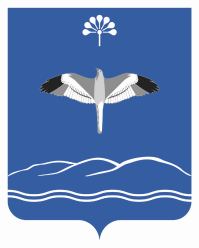 АДМИНИСТРАЦИЯСЕЛЬСКОГО ПОСЕЛЕНИЯРОСТОВСКИЙ СЕЛЬСОВЕТМУНИЦИПАЛЬНОГО РАЙОНАМЕЧЕТЛИНСКИЙ РАЙОНРЕСПУБЛИКИ БАШКОРТОСТАНСовет урамы,83. Тел2ш ауылы, 452561тел/факс 2-76-19;2-76-89; E-mail:razilyanugmanova@mail.ruул. Советская, 83.д.Теляшево, 452561тел/факс 2-76-19;2-76-89; E-mail:razilyanugmanova@mail.ruОКПО 04283163  ОГРН 1020200784636  ИНН 0236000957ОКПО 04283163  ОГРН 1020200784636  ИНН 0236000957ОКПО 04283163  ОГРН 1020200784636  ИНН 0236000957